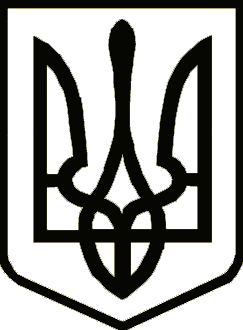 УкраїнаНОСІВСЬКА МІСЬКА РАДА
Носівського району ЧЕРНІГІВСЬКОЇ  ОБЛАСТІВИКОНАВЧИЙ КОМІТЕТРІШЕННЯ18  червня   2019 року                  м. Носівка                                   № 178Про здійснення  повноважень у сфері  державної реєстрації речових правна нерухоме майно та державної реєстраціїюридичних осіб та фізичних осіб - підприємцівЦентру надання адміністративних послугНосівської міської радиВідповідно до підпунктів 7,8  пункту б) частини 1 статті 38,                    статей 27, 52 Закону України «Про місцеве самоврядування в Україні», Закону України «Про надання адміністративних послуг», Законів України «Про державну реєстрацію речових прав на нерухоме майно та їх обтяжень», «Про державну реєстрацію юридичних осіб, фізичних осіб – підприємців та громадських формувань»,  з метою створення зручних та доступних умов для реалізації юридичними та фізичними особами права на одержання адміністративних послуг у сфері державної реєстрації речових прав на нерухоме майно та їх обтяжень, юридичних та фізичних осіб – підприємців та громадських формувань,  виконавчий комітет міської ради  в и р і шив:Забезпечити створення умов, необхідних для реалізації виконавчим органом Носівської міської ради повноважень, передбачених Законами України «Про державну реєстрацію речових прав на нерухоме майно та їх обтяжень», «Про державну реєстрацію юридичних осіб, фізичних осіб – підприємців та громадських формувань».Визначити, що виконавчим органом Носівської міської ради, який здійснює повноваження суб’єктів державної реєстрації речових прав на нерухоме майно та їх обтяжень та державної реєстрації юридичних осіб, фізичних осіб -  підприємців, передбачених чинним законодавством, є центр надання адміністративних послуг Носівської міської радиПодати проект рішення з даного питання на розгляд постійних комісій та сесії міської ради.Контроль за виконанням рішення покласти на виконавчий комітет міської ради. Міський  голова                                                             В. ІГНАТЧЕНКО                                      